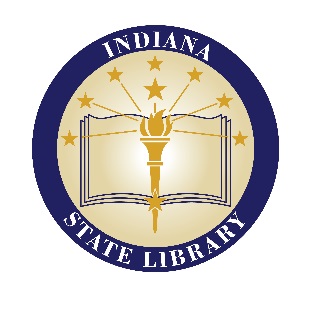 Resource Sharing Committee08/25/2023Attendees:  Robert Roethemeyer, Stephanie Asberry, Scott Garrison, Trista Rue, Kara Cleveland, Ruth Connell, John Wekluk, Leigh Ann Johnson, Jennifer Clifton, Josh Petrusa, Matthew ShawAgendaCall Meeting to OrderMotion:  Roethemeyer; Connell 2ndApproval of AgendaMotion: Roethemeyer; Connell 2ndApproval of MinutesMotion: Connell; Colbert 2ndState Library ReportIndiana Digital Library update550,000 total checkouts.  There have been no Advisory Committee meetings.Evergreen updateNo update. IN-SHARE updateSHARE requests are steady despite courier issues.SRCS update SRCS borrowing is down slightly.  Current contract ends 30 September 2024; letter of intent for RFP—moving along soon.InfoExpress update2023 was still somewhat lower than usual, likely related to courier issues.Pillow Courier Discussion:Unreliable drivers are being replaced with a goal to provide daily, consistent arrivals.The company’s logistics system optimizes routes.  Based on driver reports, some members of the committee questioned whether the Pillows’ system is adequate to create these routes.Lost materials claims can be submitted after 5 September.Shaw raised concerns about the lack of communication and transparency from the State Library.  Johnson had been distributing message about Pillows issues to the public library listerv but not the INFOExpress listserv.  She will begin distributing to both.Asberry shared information from the State Librarian regarding plans to terminate the contract, if necessary, and use LSTA funds to cover price differentials to return contract to NowCourier.  The termination decision will be reached by 1 September.  A return to NOWCourier could involve a 3-week suspension of lending.  Shaw raised concerns about the impact of such a stipulation on resourceShaw expressed disappointment that the State Librarian was not present to discuss these issues, which are so vital to resource sharing for all Indiana Libraries. Shaw motion that the ISL RSC urges the State Librarian to terminate the Pillows contract with haste and schedule a meeting with the RSC to discuss these issues.  Connell 2nd.  Motion passes unanimously.Johnson will send a poll to schedule a meeting with the State Librarian.Roethemeyer expressed the desire of academic libraries to support ISL in every effort to restore courier services.  The Academic Libraries of Indiana wants to partner in this effort and understands the difficult position of ISL.INSPIRE updateSimilar to last month.Rough draft for RFP has been sent IDOA and has been shared for feedback to committee members.  Hope to have RFP posted by the end of September. Asberry would like to form a small subgroup of RSC to consider databases for inclusion. Old Business  Discovery to Delivery/Resource Sharing Conference 2023- October 13, 2023Planning committee for D2D met 8/7 and meets again 8/25Planning Committee meeting this afternoon.  Website has been created.  Three proposals for presentations have been submitted.  CFP open until 1 September. Scott Garrison is keynote speaker.Registration may open as early as next week.  Ruth Frasier will be presenting on EvergreenNew BusinessINSPIRE RFP committee--need volunteersSet next meeting dateJonson will send poll.AnnouncementsMeeting adjourned Motion; Roethemeyer; Petrusa 2nd.Matthew Shaw, Secretary and Recorder